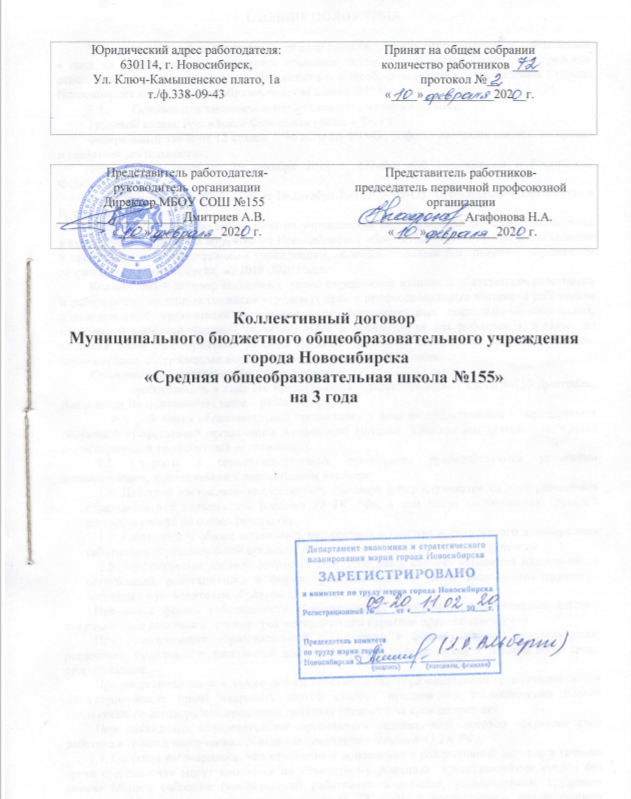 I. ОБЩИЕ ПОЛОЖЕНИЯНастоящий коллективный договор заключен между работодателем и работниками в лице их представителей и является правовым актом, регулирующим социально-трудовые отношения в муниципальном бюджетном общеобразовательном учреждении города Новосибирска «Средняя общеобразовательная школа №155».Основой для заключения коллективного договора являются:Трудовой кодекс Российской Федерации (далее – ТК РФ);Федеральный закон от 12 января 1996 г. № 10-ФЗ «О профессиональных союзах, их правах и гарантиях деятельности»;Федеральный закон от 29 декабря 2012 г. 273-ФЗ «Об образовании в Российской Федерации»;Закон Новосибирской области от 19 декабря 1997 г. N 89-ОЗ "О социальном партнерстве в Новосибирской области";Областное отраслевое соглашение по учреждениям Новосибирской области, находящимся в ведомстве министерства образования Новосибирской области, на 2017-2019годы и Соглашение в сфере труда по муниципальным учреждениям, подведомственным Департаменту образования Мэрии города Новосибирска, на 2018-2020 годы.Коллективный договор заключен с целью определения взаимных обязательств работников и работодателя по защите социально-трудовых прав и профессиональных интересов работников образовательной организации и установлению дополнительных социально-экономических, правовых и профессиональных гарантий, льгот и преимуществ для работников, а также по созданию более благоприятных условий труда по сравнению с трудовым законодательством, иными актами, содержащими нормы трудового права, соглашениями. Сторонами коллективного договора являются: работодатель в лице его представителя – директора МБОУ СОШ №155 Дмитриева Александра Вячеславовича (далее – работодатель) работники образовательной организации в лице их представителя –  председателя первичной профсоюзной организации Агафоновой Натальи Афанасьевны (далее – выборный орган первичной профсоюзной организации)            1.3. Стороны в социально-трудовых отношениях руководствуются условиями и положениями, изложенными в коллективном договоре.     1.4. Действие настоящего коллективного договора распространяется на всех работников образовательной организации (статья 43 ТК РФ), в том числе заключивших трудовой договор о работе по совместительству.    1.5. Работодатель обязан ознакомить под роспись с текстом коллективного договора всех работников образовательной организации в течение 14 дней после его подписания.    1.6. Коллективный договор сохраняет свое действие в случаях изменения наименования организации, реорганизации в форме преобразования, а также расторжения трудового договора с руководителем образовательной организации.При смене формы собственности образовательной организации коллективный договор сохраняет свое действие в течение трех месяцев со дня перехода прав собственности.При реорганизации образовательной организации в форме слияния, присоединения, разделения, выделения коллективный договор сохраняет свое действие в течение всего срока реорганизации.При реорганизации или смене формы собственности образовательной организации любая из сторон имеет право направить другой стороне предложения о заключении нового коллективного договора или продлении действия прежнего на срок до трех лет.При ликвидации образовательной организации коллективный договор сохраняет свое действие в течение всего срока проведения ликвидации (статья 43 ТК РФ).1.7. Стороны договорились, что изменения и дополнения в коллективный договор в течение срока его действия могут вноситься по совместному решению  представителями сторон без созыва общего собрания (конференции) работников в порядке, установленном Трудовым кодексом РФ для его заключения (статья 44 ТК РФ), с последующим ознакомлением работников под роспись в срок не позднее 14 дней после подписания изменений и дополнений в коллективный договор. Вносимые изменения и дополнения в текст коллективного договора не могут ухудшать положение работников по сравнению с законодательством Российской Федерации и условиями вышеуказанных отраслевых соглашений.       1.8. Необоснованный отказ работодателя или лица, его представляющего, от заключения коллективного договора (изменения и дополнения), влечет за собой административную ответственность в соответствии со статьей 5.30 КоАП РФ (предупреждение или административный штраф в размере от трех тысяч до пяти тысяч рублей).       1.9. Контроль за ходом выполнения коллективного договора осуществляется сторонами коллективного договора в лице их представителей (статья 51 ТК РФ).1.10. Помимо требований ТК РФ по обязательному принятию локальных актов, принимаемых работодателем с учетом мнения выборного органа первичной профсоюзной организации, утвердить перечень дополнительных локальных нормативных актов образовательной организации, принимаемых с  мотивированным мнением выборного органа первичной профсоюзной организации  в соответствии с порядком, установленным статьей 372 ТК РФ.      1.11. Стороны создают комиссию по ведению коллективных переговоров, подготовки проекта, заключению и осуществлении контроля за выполнением условий коллективного договора на основе соблюдения принципов равноправия, полномочности их представителей в количестве, определенным совместным решением, которая функционирует в течение всего времени действия коллективного договора, руководствуясь в своей деятельности Положением  (статья 382 ТК РФ).      1.12. В течение срока действия коллективного договора ни одна из сторон не вправе прекратить в одностороннем порядке выполнение принятых на себя обязательств.      1.13. Настоящий коллективный договор заключается в 3х экземплярах сроком на 3 года и вступает в силу  с даты подписания. (статья 43 ТК РФ).II. ГАРАНТИИ ПРИ ЗАКЛЮЧЕНИИ, ИЗМЕНЕНИИ И РАСТОРЖЕНИИ ТРУДОВОГО ДОГОВОРАСтороны договорились, что:Работодатель не вправе требовать от работника выполнения работы, не обусловленной трудовым договором, условия трудового договора не могут ухудшать положение работника по сравнению с действующим трудовым законодательством (статья 60 ТК РФ).Работодатель обязуется:Заключать трудовой договор с работником в письменной форме в двух экземплярах, каждый из которых подписывается работодателем и работником, один экземпляр под роспись передается работнику в день заключения  договора.(статья 67 ТК РФ).До подписания трудового договора знакомить работников под роспись с настоящим коллективным договором, уставом образовательной организации, правилами внутреннего трудового распорядка, иными локальными нормативными актами, непосредственно связанными с их трудовой деятельностью, а также знакомить работников под роспись с принимаемыми впоследствии локальными нормативными актами, непосредственно связанными с их трудовой деятельностью.В трудовой договор включать обязательные условия, указанные в статье 57 и иных статьях Трудового кодекса РФ.При включении в трудовой договор дополнительных условий не допускать ухудшения положения работника по сравнению с условиями, установленными трудовым законодательством и иными нормативными правовыми актами, содержащими нормы трудового права, соглашениями, локальными нормативными актами, настоящим  коллективным договором (статья 74 ТК РФ).В дополнительном соглашении к трудовому договору ежегодно оговаривать объем учебной нагрузки педагогического работника, который может быть изменен только в соответствии с трудовым законодательством (приказ Минобразования и науки РФ от 22 декабря 2014 г. N 1601 "О продолжительности рабочего времени (нормах часов педагогической работы за ставку заработной платы) педагогических работников и о порядке определения учебной нагрузки педагогических работников, оговариваемой в трудовом договоре").Высвобождающуюся в связи с увольнением педагогических работников учебную нагрузку предлагать, прежде всего, тем педагогическим работникам, учебная нагрузка которых установлена в объеме менее нормы часов за ставку заработной платы.Заключать трудовой договор для выполнения трудовой функции, которая носит постоянный характер, на неопределенный срок. Срочный трудовой договор заключать только в случаях, предусмотренных статьей 59 ТК РФ.Испытание при приеме на работу не устанавливается (статья 70 ТК РФ) для:-беременных женщин и женщин, имеющих детей в возрасте до полутора лет;-лиц, не достигших возраста восемнадцати лет;-лиц, получивших среднее профессиональное образование или высшее образование по имеющим государственную аккредитацию образовательным программам и впервые поступающих на работу по полученной специальности в течение одного года со дня получения профессионального образования соответствующего уровня;-лиц, приглашенных на работу в порядке перевода от другого работодателя по согласованию между работодателями;-лиц, заключающих трудовой договор на срок до двух месяцев;-педагогическим работникам, имеющим первую или высшую квалификационную категорию, а также ранее успешно прошедших аттестацию на соответствие занимаемой должности,  после которой прошло не более трех лет; При приеме на работу может быть установлен срок испытания для работников – не более трех месяцев, а для заместителей руководителей, главных бухгалтеров и их заместителей, руководителей филиалов, или иных обособленных структурных подразделений - шести месяцев.При заключении трудового договора на срок от двух до шести месяцев испытание не может превышать двух недель.В срок испытания не засчитываются период временной нетрудоспособности работника и другие периоды, когда он фактически отсутствовал на работе (статья 70 ТК РФ).Изменения сведений о сторонах в трудовом договоре оформлять в виде дополнения к трудовому договору об изменении сведений о стороне, которое является  неотъемлемой частью заключенного между работником и работодателем трудового договора.Изменение определенных сторонами условий трудового договора, в том числе перевод на другую работу, производить только в соответствии с требованиями Трудового кодекса РФ (статья 72 ТК РФ).Изменение условий трудового договора оформляется путем заключения дополнительных соглашений к трудовому договору, являющихся неотъемлемой частью заключенного между работником и работодателем трудового договора.Временный перевод педагогического работника на другую работу в случаях, предусмотренных частью 3 статьи 72.2 ТК РФ, возможен только при наличии письменного согласия работника, в случае если режим временной работы предусматривает увеличение рабочего времени работника по сравнению с режимом, установленным по условиям трудового договора.Сообщать выборному органу первичной профсоюзной организации в письменной форме не позднее, чем за два месяца до начала проведения соответствующих мероприятий, о сокращении численности или штата работников и о возможном расторжении трудовых договоров с работниками в соответствии с пунктом 2 части 1 статьи 81 ТК РФ, при массовых увольнениях работников – также соответственно не позднее, чем за три месяца.Массовым является увольнение в следующих случаях:ликвидация Учреждения с численностью работающих 15 и более человек;сокращение численности или штата работников Учреждения в количестве:		- 20 и более человек в течение 30 дней;		- 60 и более человек в течение 60 дней;		- 100 и более человек в течение 90 дней.При сокращении штатов работников обеспечить преимущественное право на оставление на работе сотрудников с более высокой производительностью труда и квалификацией. При равной производительности труда и квалификации предпочтение в оставлении на работе отдается- семейным - при наличии двух или более иждивенцев (нетрудоспособных членов семьи, находящихся на полном содержании работника или получающих от него помощь, которая является для них постоянным и основным источником средств к существованию);- лицам, в семье которых нет других работников с самостоятельным заработком; -работникам, получившим в период работы у данного работодателя трудовое увечье или профессиональное заболевание;-  инвалидам боевых действий по защите Отечества;- работникам, повышающим свою квалификацию по направлению работодателя без отрыва от работы. (статья 179 ТК РФ).Преимущественное право на оставление на работе, установленное федеральными законами, категориям работников:- одинокие матери военнослужащих - граждан, проходящих военную службу по призыву;- граждане, уволенные с военной службы, а также члены их семей - на работе, на которую они поступили впервые;- супруги военнослужащих - граждан - на работе в государственных организациях, воинских частях;- некоторые категории граждан, подвергшихся воздействию радиации вследствие катастрофы на Чернобыльской АЭС:- граждане, подвергшиеся радиационному воздействию вследствие ядерных испытаний на Семипалатинском полигоне;- граждане, удостоенные званий Героя Российской Федерации или являющиеся полными кавалерами ордена Славы, не получающие ежемесячную денежную выплату). Преимущественным правом на оставление на работе при равной производительности труда и квалификации имеют работники:           - предпенсионного возраста (за пять лет до наступления общеустановленного пенсионного возраста);            -  проработавшие в организации свыше 10 лет;            -  родители, имеющие ребенка – инвалида в возрасте до 18 лет;             - награжденные государственными и (или) ведомственными наградами в связи с педагогической деятельностью;            - педагогические работники, приступившие к трудовой деятельности непосредственно после окончания образовательной организации высшего или профессионального образования и имеющие трудовой стаж менее одного года;            - работники, совмещающие работу с обучением в образовательных организациях, независимо от обучения их на бесплатной или платной основе.Обеспечить работнику, увольняемому в связи с ликвидацией организации, сокращением численности или штата работников организации, право на время для поиска работы (5 часов в неделю) с сохранением среднего заработка.Предлагать работнику при увольнении по сокращению численности или штата все отвечающие указанным требованиям вакансии.Расторжение трудового договора в соответствии с пунктами 2, 3 и 5 части первой статьи 81 ТК РФ с работником – членом Профсоюза по инициативе работодателя может быть произведено только с учетом мнения выборного органа первичной профсоюзной организации.Определять формы профессионального обучения по программам профессиональной подготовки, переподготовки, повышения квалификации или дополнительного профессионального образования по программам повышения квалификации и программам профессиональной переподготовки педагогических работников, перечень необходимых профессий и специальностей на каждый календарный год с учетом перспектив развития образовательной организации. Направлять педагогических работников на дополнительное профессиональное образование по профилю педагогической деятельности не реже чем один  раз в три года (подпункт 2 пункта 5 статьи 47 Федерального закона от 29 декабря 2012 г. № 273-ФЗ «Об образовании в Российской Федерации», (статьи 196 и 197 ТК РФ).В случае направления работника для профессионального обучения или  дополнительного профессионального образования сохранять за ним место работы (должность), среднюю заработную плату по основному месту работы. Предоставлять гарантии и компенсации работникам, совмещающим работу с получением образования в порядке, предусмотренном главой 26 ТК РФ, в том числе работникам, уже имеющим профессиональное образование соответствующего уровня, и направленным на обучение работодателем.При принятии решений об увольнении работника в случае признания его по результатам аттестации несоответствующим занимаемой должности вследствие недостаточной квалификации принимать меры по переводу работника с его письменного согласия на другую имеющуюся у работодателя работу (как вакантную должность или работу, соответствующую квалификации работника, так и вакантную нижестоящую должность или нижеоплачиваемую работу), которую работник может выполнять с учетом его состояния здоровья (часть 3 статьи 81 ТК РФ).Выборный орган первичной профсоюзной организации обязуется осуществлять контроль за соблюдением работодателем трудового законодательства и иными нормативными правовыми актами, содержащими нормы трудового права, соглашениями, локальными нормативными актами, настоящим  коллективным договором при заключении, изменении и расторжении трудовых договоров с работниками.III. РАБОЧЕЕ ВРЕМЯ И ВРЕМЯ ОТДЫХАСтороны пришли к соглашению о том, что:В соответствии с требованиями трудового законодательства и иных нормативных правовых актов, содержащих нормы трудового права, а также в соответствии с приказом Министерства образования и науки Российской Федерации от 22 декабря 2014 г. № 1601 «О продолжительности рабочего времени (нормах часов педагогической работы за ставку заработной платы) педагогических работников и порядке определения учебной нагрузки педагогических работников, оговариваемой в трудовом договоре» и Особенностями режима рабочего времени и времени отдыха педагогических и иных работников организаций, осуществляющих образовательную деятельность, утвержденными приказом Министерства образования и науки Российской Федерации от 11 мая 2016 г. № 536, режим рабочего времени и времени отдыха работников образовательной организации определяется настоящим коллективным договором, правилами внутреннего трудового распорядка, иными локальными нормативными актами, трудовыми договорами, расписанием занятий, учебным планом, графиками работы (графиками сменности), согласованными с выборным органом первичной профсоюзной организации. Для руководителя, заместителей руководителя, руководителей структурных подразделений, работников из числа административно- хозяйственного, учебно-вспомогательного и обслуживающего персонала образовательной организации устанавливается нормальная продолжительность рабочего времени -  40 часов в неделю.Сокращенная продолжительность рабочего времени устанавливается (статья 92 ТК РФ):для работников в возрасте до шестнадцати лет - 24 часов;для работников в возрасте от шестнадцати до восемнадцати лет - 35 часов;для работников, являющихся инвалидами I или II группы - 35 часов;для работников, на рабочих местах которых условия труда по результатам специальной оценки условий труда отнесены к вредным условиям труда 3 или 4 степени или опасным условиям труда - 36 часов;для педагогических работников – 36 часов (статья 333 ТК РФ);для медицинских работников – 39 часов.В режиме шестидневной рабочей недели с выходным днем воскресенье  работают работники, занимающие должности  п. 6.3. «Правил внутреннего распорядка работников». Продолжительность рабочего дня, непосредственно предшествующих нерабочему праздничному дню, уменьшается на один час, накануне выходных дней при шестидневной рабочей неделе - не может превышать пяти часов (статья 95 ТК РФ).Для учителей, педагогов дополнительного образования, имеющих учебную нагрузку  не менее 18 часов  в неделю,  предусматривается свободный день с целью использования его для дополнительного профессионального образования, самообразования, подготовки к занятиям.  (п.2.4 приказа от 11 мая 2016 г. № 536).           3.6. По соглашению между работником и работодателем могут устанавливаться, как при приеме на работу, так и впоследствии, неполный рабочий день (смена) или неполная рабочая неделя.Работодатель устанавливает неполный рабочий день (смену) или неполную рабочую неделю по просьбе беременной женщины, одного из родителей (опекуна, попечителя), имеющего ребенка в возрасте до четырнадцати лет (ребенка-инвалида в возрасте до 18 лет), а также лица, осуществляющего уход за больным членом семьи в соответствии с медицинским заключением (статья 93 ТК РФ).Ненормированный рабочий день – особый режим работы, в соответствии с которым отдельные работники могут по распоряжению работодателя при необходимости эпизодически привлекаться к выполнению своих трудовых функций за пределами нормальный продолжительности рабочего времени (статья 101 ТК РФ).Перечень должностей работников, работающих с ненормированным рабочим днем:- Директор, заместители директора по учебно-воспитательной работе, заместитель директора по воспитательной работе, заведующий хозяйством, главный бухгалтер. Время отдыха – время, в течение которого работник свободен от исполнения трудовых обязанностей и которое он может использовать по своему усмотрению.Продолжительность еженедельного непрерывного отдыха не может быть менее 42 часов (статья 110 ТК РФ). Работа в выходные и нерабочие праздничные дни запрещается за исключением случаев, предусмотренных Трудовым кодексом РФ (статья 113 ТК РФ).Привлечение работников к работе в выходные и нерабочие праздничные дни производится с их письменного согласия в случае необходимости выполнения заранее непредвиденных работ, от срочного выполнения которых зависит в дальнейшем нормальная работа Учреждения.Привлечение работников к работе в выходные и нерабочие праздничные дни без их согласия допускается в следующих случаях:для предотвращения катастрофы, производственной аварии либо устранения последствий катастрофы, производственной аварии или стихийного бедствия;для предотвращения несчастных случаев, уничтожения или порчи имущества Работодателя, государственного или муниципального имущества;для выполнения работ, необходимость которых обусловлена введением чрезвычайного или военного положения, а также неотложных работ в условиях чрезвычайных обстоятельств, то есть в случае бедствия или угрозы бедствия (пожары, наводнения, голод, землетрясения, эпидемии или эпизоотии) и в иных случаях, ставящих под угрозу жизнь или нормальные жизненные условия всего населения или его части.В других случаях привлечение к работе в выходные и нерабочие праздничные дни допускается с письменного согласия работника и с учетом мнения выборного органа первичной профсоюзной организации.Привлечение к работе в выходные и нерабочие праздничные дни инвалидов, женщин, имеющих детей в возрасте до трех лет, допускается только при условии, если это не запрещено им по состоянию здоровья в соответствии с медицинским заключением, выданным в порядке, установленном федеральными законами и иными нормативными правовыми актами РФ. При этом инвалиды, женщины, имеющие детей в возрасте до трех лет, должны быть под роспись ознакомлены со своим правом отказаться от работы в выходной или нерабочий праздничный день (статья 113 ТК РФ).Привлечение работников к работе в выходные и нерабочие праздничные дни производится по письменному распоряжению работодателя (статья 153 ТК РФ).По желанию работника, работавшего в выходной или нерабочий праздничный день, ему может быть предоставлен другой день отдыха.Сверхурочная работа - работа, выполняемая работником по инициативе работодателя за пределами установленной для работника продолжительности рабочего времени: ежедневной работы (смены), а при суммированном учете рабочего времени - сверх нормального числа рабочих часов за учетный период.           Привлечение к сверхурочной работе осуществляется по распоряжению работодателем с письменного согласия работника в соответствии со статьей 99 ТК РФ.           Продолжительность сверхурочной работы не должна превышать для каждого работника 4 часов в течение двух дней подряд и 120 часов в год (статья 99 ТК РФ).Работникам предоставляются ежегодные оплачиваемые отпуска с сохранением места работы (должности) и среднего заработка в порядке очередности установленной графиком отпусков.График отпусков утверждается работодателем с учетом мнения выборного органа первичной профсоюзной организации не позднее, чем за две недели до наступления календарного года и обязателен для исполнения работодателем и работником (статья 123 ТК РФ).О времени начала отпуска работник должен быть извещен под роспись не позднее, чем за две недели до его начала.Продолжительность ежегодного основного оплачиваемого отпуска работникам  исчисляется в соответствии с требованиями статьи 121 Трудового кодекса РФ с учетом категорий работников:педагогические работники  в соответствии с постановлением Правительства РФ от 14 мая 2015 г. N 466 "О ежегодных основных удлиненных оплачиваемых отпусках":- 56 календарных дней,несовершеннолетние – 31 календарных дней,инвалиды – 30 календарных дней,остальные – 28 календарных дней. Ежегодный оплачиваемый отпуск продляется работодателем или переносится на другой срок с учетом пожелания работника в случаях:временной нетрудоспособности работника;исполнения работником во время ежегодного оплачиваемого отпуска государственных обязанностей, если для этого трудовым законодательством предусмотрено освобождение от работы, в других случаях, предусмотренных трудовым законодательством (статья 124 ТК РФ).Ежегодный оплачиваемый отпуск по письменному заявлению работника переносится на другой срок, если работнику своевременно не была произведена оплата за время этого отпуска, либо работник был предупрежден о времени начала отпуска позднее, чем за две недели до его начала.По соглашению между работником и работодателем ежегодный оплачиваемый отпуск может быть разделен на части. При этом одна из частей отпуска должна быть не менее 14 календарных дней (статья 125 ТК РФ).Отзыв работника из отпуска допускается только с его письменного согласия, кроме работников в возрасте до восемнадцати лет, беременных женщин и работников, занятых на работах с вредными и (или) опасными условиями труда.            Неиспользованная, в связи с отзывом, часть отпуска должна быть предоставлена по выбору работника в удобное для него время в течение текущего рабочего года или присоединена к отпуску за следующий рабочий год (статья 125 ТК РФ).Вне графика отпусков работнику, по письменному  заявлению, предоставляется отпуск при предъявлении путевки на санаторно-курортное лечение.Продолжительность ежегодного дополнительного оплачиваемого отпуска работникам, занятым на работах с вредными и (или) опасными условиями труда, установленная по результатам  проведенной аттестации рабочих мест по условиям труда, сохраняется до истечения срока действия имеющихся результатов аттестации рабочих мест по условиям труда, за исключением случаев проведения внеплановой специальной оценки условий труда или принятия руководителем учреждения решения о проведении специальной оценки условий труда.В стаж работы, дающий право на ежегодный дополнительный оплачиваемый отпуск за работу с вредными и (или) опасными условиями труда, включается только фактически отработанное в соответствующих условиях время.Работникам с ненормированным рабочим днем предоставляется  ежегодный дополнительный оплачиваемый отпуск в соответствии со статьей 119 ТК РФ, Постановлением мэрии города Новосибирска от 20.072015 № 4821 «О порядке и условиях предоставления ежегодного дополнительного оплачиваемого отпуска работникам с ненормированным рабочим днем в муниципальных учреждениях города Новосибирска».По соглашению сторон перечень должностей работников с ненормированным рабочим днем, указанных в пункте 3.9 настоящего коллективного договора, в трудовых договорах которых устанавливается дополнительный оплачиваемый отпуск:Заместители директора по учебно-воспитательной работе, заместитель директора по воспитательной работе, главный бухгалтер, заведующий хозяйством – 3 календарных дня.По семейным обстоятельствам и другим уважительным причинам работникам предоставляется отпуск без сохранения заработной платы на основании письменного заявления:-работающим пенсионерам по старости (по возрасту) -14 календарных дней в год ;-работающим инвалидам -60 календарных дней в год;-работникам в случаях рождения ребенка, регистрации брака, смерти близких родственников -5 календарных дней в год ; (статья 128 ТК РФ и др.).Каждый педагогический работник не реже чем через каждые 10 лет непрерывной преподавательской работы имеет право на длительный, сроком до одного года, отпуск в соответствии с  приказом Минобрнауки РФ от 31 мая 2016 г. № 644 «Об утверждении порядка предоставления педагогическим работникам организаций, осуществляющих образовательную деятельность, длительного отпуска сроком до одного года».Длительный отпуск предоставляется работнику без сохранения заработной платы по письменному заявлению, поданному работодателю заблаговременно, но не позднее чем за три месяца до начала  учебного года  и оформляется распорядительным документом (приказом), отражается в соответствующем разделе Личной карточки работника формы Т-2. В заявление работник указывает продолжительность, дату начала и дату окончания требуемого отпуска.Работодатель обязан рассмотреть поступившее заявление и принять решение о предоставлении отпуска в течение 14 дней со дня получения заявления работника. Продолжительность отпуска, его начало и окончание определяются по соглашению сторон трудового договора, но не более года.     Указанный отпуск не может быть разделен на части.  Указанный отпуск, работающим по совместительству предоставляется, если он предоставлен по основному месту работы на педагогической должности с обязательным предоставлением копии приказа образовательной организации.Выборный орган первичной профсоюзной организации обязуется:         Осуществлять контроль за соблюдением работодателем требований трудового законодательства и иных нормативных правовых актов, содержащих нормы трудового права, соглашений, локальных нормативных актов, настоящего  коллективного договора по вопросам рабочего времени и времени отдыха работников.          Предоставлять работодателю мотивированное мнение (согласование) (статья 8 ТК РФ) при принятии локальных нормативных актов, регулирующих вопросы рабочего времени и времени отдыха работников, с соблюдением сроков и порядка, установленных статьей 372 ТК РФ.   Вносить работодателю представления об устранении выявленных нарушений.IV. ОПЛАТА И НОРМИРОВАНИЕ ТРУДАЗаработная плата выплачивается работникам за текущий месяц не реже чем каждые полмесяца в денежной форме. Днями выплаты заработной платы являются: 25 числа текущего месяца, и 10 число месяца следующего за расчетным (статья 136 ТК РФ), возможна выплата накануне выходного дня. При выплате заработной платы работник извещается в письменной форме, выдается расчетный листок на руки, (письмо Роструда от 21.02.2017 г. №14-1/ООГ-1560) за оплачиваемый период, с указанием:- составных частей заработной платы, причитающейся ему за соответствующий период;- размеров иных сумм, начисленных работнику, в том числе денежной компенсации за нарушение работодателем установленного срока соответственно выплаты заработной платы, оплаты отпуска, выплат при увольнении и (или) других выплат, причитающихся работнику;- размеров и оснований произведенных удержаний;- общей денежной суммы, подлежащей выплате.Форма расчетного листка утверждается работодателем с учетом мнения выборного органа первичной профсоюзной организации.Месячная заработная плата работника, полностью отработавшего за этот период норму рабочего времени и выполнившего нормы труда (трудовые обязанности), не может быть ниже минимального размера оплаты труда, установленного Федеральным законом от 19.06.2000 № 82-ФЗ «О минимальном размере оплаты труда», с учетом районного коэффициента в размере 1,25, или минимальной заработной платы, установленной региональным соглашением о минимальной заработной плате в Новосибирской области, в случае его заключения.Работнику, работающему на условиях неполного рабочего времени, заработная плата устанавливается в размере не ниже минимального размера оплаты труда (минимальной заработной платы), рассчитанного пропорционально норме рабочего времени, установленной работнику трудовым договором.Заработная плата исчисляется в соответствии с трудовым законодательством и включает в себя: - оклады (должностные оклады); доплаты и надбавки компенсационного характера, в том числе за работу во вредных и тяжелых условиях труда; за работу в условиях, отклоняющихся от нормальных (при выполнении работ различной квалификации, совмещении профессий (должностей), сверхурочной работе, работе в ночное время, выходные и нерабочие праздничные дни и при выполнении работ в других условиях, отклоняющихся от нормальных);- иные выплаты компенсационного характера за работу, (классное руководство, проверка письменных работ, заведование учебным кабинетом и др.)- выплаты стимулирующего характера, в соответствии с «Положением о системе оплаты труда и условиях распределения стимулирующей части фонда оплаты труда работникам МБОУ СОШ №155».Оплата труда работников в ночное время (с 22 часов до 6 часов) производится в повышенном размере  35 процентов часовой тарифной ставки (части оклада) за каждый час работы в ночное время (статья 149 ТК РФ).Оплата труда работников в выходные и нерабочие праздничные дни - устанавливается  в двойном размере. (статья 153 ТК РФ).Оплата труда работников за сверхурочную работу за первые два часа в полуторном размере за последующие часы  в двойном размере. По желанию работника сверхурочная работа вместо повышенной оплаты может компенсироваться предоставлением дополнительного времени отдыха, но не менее времени, отработанного сверхурочно (статья 152 ТК РФ).В случае задержки выплаты заработной платы на срок более 15 дней или выплаты заработной платы не в полном объеме, работник имеет право приостановить работу на весь период до выплаты задержанной суммы, известив об этом работодателя в письменной форме. При этом он не может быть подвергнут дисциплинарному взысканию.Работодатель обязан возместить работнику, вынужденно приостановившему работу в связи с задержкой выплаты заработной платы на срок более 15 дней, не полученный им заработок за весь период задержки, а также средний заработок за период приостановления им исполнения трудовых обязанностей (статья 142 ТК РФ).При нарушении установленного срока выплаты заработной платы, оплаты отпуска, выплат при увольнении и (или) других выплат, причитающихся работнику, ему выплачивается денежная компенсация в размере не ниже одной сто пятидесятой действующей в это время ключевой ставки Центрального банка Российской Федерации от не выплаченных в срок сумм за каждый день задержки, начиная со следующего дня после установленного срока выплаты по день фактического расчета включительно. При неполной выплате в установленный срок заработной платы и (или) других выплат, причитающихся работнику, размер процентов (денежной компенсации) исчисляется из фактически не выплаченных в срок сумм (статья 236 ТК РФ).В случаях, когда размер оплаты труда работника зависит от стажа, квалификационной категории, государственных наград и (или) ведомственных знаков отличия, ученой степени, право на его изменение возникает в следующие сроки:при получении образования или восстановлении документов об образовании – со дня представления соответствующего документа;при  установлении квалификационной категории – со дня вынесения решения аттестационной комиссией;при присвоении почетного звания, награждения ведомственными знаками отличия – со дня присвоения, награждения;при присуждении ученой степени кандидата наук – со дня вынесения решения Высшей аттестационной комиссией о выдаче диплома кандидата наук;при присуждении ученой степени доктора наук – с даты принятия решения о присуждении ученой степени доктора наук Высшей аттестационной комиссией;при увеличении стажа педагогической работы, стажа работы по специальности – со дня достижения соответствующего стажа, если документы находятся в организации, или со дня представления документа о стаже, дающем право на повышение оплаты труда.За время работы в каникулярное время, установленное для обучающихся организации и не совпадающее для педагогических работников и иных работников с установленными им соответственно ежегодными основными удлинёнными и ежегодными дополнительными оплачиваемыми отпусками, ежегодными основными и ежегодными дополнительными оплачиваемыми отпусками, а также в периоды отмены учебных занятий (образовательного процесса) для обучающихся, воспитанников по санитарно-эпидемиологическим, климатическим и другим основаниям, которое является рабочим временем педагогических и других работников образовательной организации, оплата труда педагогических работников, а также лиц из числа руководителей, их заместителей, иных работников, ведущих в течение учебного года преподавательскую работу, в том числе занятия с кружками, производится из расчета заработной платы, установленной при тарификации, предшествующей началу каникул или периоду отмены учебных занятий (образовательного процесса) по указанным основаниям.Педагогическим работникам, участвующим в проведении государственной итоговой аттестации (ГИА) на территории Новосибирской области в рабочее время и освобожденным от основной работы на период проведения ГИА, выплачивается компенсация за работу по подготовке и проведению ГИА за счет бюджетных ассигнований областного бюджета Новосибирской области, выделяемых на проведение ГИА, а также сохраняется средняя заработная плата по месту работы в этих образовательных организациях за счет бюджетных ассигнований областного бюджета Новосибирской области, предоставляемых им на обеспечение государственных гарантий реализации прав на получение общедоступного и бесплатного дошкольного, начального общего, основного общего, среднего общего образования, в соответствии с нормативами, определяемыми Правительством Новосибирской области.При направлении работника в служебную командировку ему гарантируются сохранение места работы (должности) и среднего заработка, а также возмещение расходов, связанных со служебной командировкой (статья 167 ТК РФ). При работе в выходной или нерабочий праздничный день в командировке оплата осуществляется не менее чем в двойном размере среднего заработка (статья 153 ТК РФ).Индексация заработной платы производится в соответствии с постановлением мэрии города Новосибирска.          4.16. Штатное расписание МБОУ СОШ №155 формируется и утверждается руководителем Учреждения самостоятельно, исходя из муниципального (государственного) задания и основных задач, для решения которых создано Учреждение, и включает в себя все должности руководителей, специалистов, служащих и профессии рабочих данного Учреждения с указанием их численности. Штаты организации формируются с учетом установленной предельной наполняемости классов (групп). За фактическое превышение количества обучающихся, воспитанников в классе, группе устанавливаются соответствующая доплата, предусмотренная «Положением о системе оплаты труда и условиях распределения стимулирующей части фонда оплаты труда  работникам МБОУ СОШ №155».                               V. СОЦИАЛЬНЫЕ ГАРАНТИИ И ЛЬГОТЫСтороны пришли к соглашению о том, что:Гарантии и компенсации работникам предоставляются в следующих случаях:- при заключении трудового договора (гл. 10, 11 ТК РФ);- при переводе на другую работу (гл. 12 ТК РФ);- при расторжении трудового договора (гл. 13 ТК РФ);- по вопросам оплаты труда (гл. 20-22 ТК РФ);- при направлении в служебные командировки (гл. 24 ТК РФ);- при совмещении работы с обучением (гл. 26 ТК РФ);- при предоставлении ежегодного оплачиваемого отпуска (гл. 19 ТК РФ);- в связи с задержкой выдачи трудовой книжки при увольнении (ст. 84.1 ТК РФ);- в других случаях, предусмотренных трудовым законодательством.Работодатель обязуется:5.2.1. Обеспечивать право работников на обязательное социальное страхование от несчастных случаев на производстве и профессиональных заболеваний и осуществлять обязательное социальное страхование работников в порядке, установленном федеральными законами и иными нормативными правовыми актами.   5.2.2. Своевременно и полностью перечислять страховые взносы в Пенсионный фонд РФ, Фонд социального страхования РФ, Фонд обязательного медицинского страхования РФ.5.2.3. Социальные пособия работникам выплачиваются посредством  обращения к работодателю в установленные  сроки для их выплаты:5.2.4. Ходатайствовать перед органом местного самоуправления о предоставлении жилья нуждающимся работникам и выделении ссуд на его приобретение (строительство).5.2.5. Выплачивать выходное пособие в размере  среднего месячного заработка в случае прекращения трудового договора по основанию, предусмотренному п. 7 ч. 1 ст. 77 Трудового кодекса РФ в связи с отказом работника от продолжения работы в связи с изменением определенных сторонами условий трудового договора.5.2.6. Стороны пришли к соглашению о том, что членам профсоюза предоставляются гарантии и компенсации (из профсоюзных средств):                - материальная помощь  на лечение, оздоровление, смерть близких, пожар и другие чрезвычайные обстоятельства);         - премирование к юбилейным датам (50,55,60,65,70 лет);         - бесплатные консультация по трудовому законодательству и нормативно-правовых актов регионального и федерального уровня;         - защита и представление интересов в суде.VI. ОХРАНА ТРУДА И ЗДОРОВЬЯДля реализации права работников на здоровые и безопасные условия труда, внедрение современных средств безопасности труда, предупреждающих производственный травматизм и возникновение профессиональных заболеваний, заключается «Соглашение по охране труда» .Работодатель обязуется:Обеспечивать безопасные и здоровые условия труда при проведении образовательного процесса. Обеспечивать создание и функционирование системы управления охраной труда в системе образования  в соответствии с приказом Министерства труда и социальной защиты РФ от 19 августа 2016 года № 438н «Об утверждении Типового положения о системе управления охраной труда.Осуществлять финансирование (выделять средства) на проведение мероприятий по улучшению условий и охраны труда, в том числе на обучение работников безопасным приемам работ, проведение специальной оценки условий труда из всех источников финансирования в размере 0,2% от суммы затрат на образовательные услуги от суммы затрат на образовательные услуги. (статья 226 ТК РФ). Использовать возможность возврата части страховых взносов (до 20%) на предупредительные меры по улучшению условий и охраны труда, предупреждению производственного травматизма в соответствии с приказом Министерства труда и социальной защиты РФ от 10 декабря 2012 г. № 580н.Проводить обучение по охране труда и проверку знаний требований охраны труда работников образовательных организаций не реже 1 раза в три года.Обеспечивать проверку знаний работников образовательной организации по охране труда к началу каждого учебного года.Обеспечивать наличие правил, инструкций, журналов инструктажа и других обязательных материалов на рабочих местах.Разрабатывать и утверждать инструкции по охране труда по видам работ и профессиям в соответствии со штатным расписанием и согласовать их с выборным органом первичной профсоюзной организацией в срок 1 месяц на период 5 лет.Обеспечивать проведение в установленном порядке работ по специальной оценке условий труда на рабочих местах в соответствии «Результатами специальной оценки условий труда в МБОУ СОШ №155 от 26.09.2018 г.».Обеспечивать работников сертифицированной спецодеждой и другими средствами индивидуальной защиты.Обеспечивать прохождение обязательных предварительных, периодических и других видов медицинских осмотров (обследований), обязательных психиатрических освидетельствований работников, с сохранением за ними места работы (должности) и среднего заработка на время прохождения указанных медицинских осмотров (обследований). Работники, при прохождении диспансеризации в порядке, предусмотренном законодательством в сфере охраны здоровья, имеют право на освобождение от работы на один рабочий день один раз в три года с сохранением за ними места работы (должности) и среднего заработка.Работники, не достигшие возраста, дающего право на назначение пенсии по старости, в том числе досрочно, в течение пяти лет до наступления такого возраста и работники, являющиеся получателями пенсии по старости или пенсии за выслугу лет, имеют право на освобождение от работы на два рабочих дня один раз в год с сохранением за ними места работы (должности) и среднего заработка.Работник освобождается от работы для прохождения диспансеризации на основании его письменного заявления, при этом день (дни) освобождения от работы согласовывается (согласовываются) с работодателем. Обеспечивать установленный санитарными нормами тепловой режим в помещениях  (СанПиН 2.4.2.2821-10"Санитарно -эпидемиологические требования к условиям и организации обучения в общеобразовательных организациях").Проводить своевременное расследование несчастных случаев на производстве в соответствии с действующим законодательством и вести их учет.Обеспечивать соблюдение работниками требований, правил и инструкций по охране труда.Создавать на паритетной основе совместно с выборным органом первичной профсоюзной организации комиссию  по охране труда  для осуществления контроля за состоянием условий и охраны труда, выполнением соглашения по охране труда.Оказывать содействие внештатным техническим инспекторам труда Профсоюза, членам комиссий (комитета) по охране труда, уполномоченным (доверенным лицам) по охране труда в проведении контроля за состоянием охраны труда в МБОУ СОШ №155,  в том числе:- в обеспечении за счет средств работодателя нормативными документами и справочными материалами по охране труда;- в обучении в соответствии с порядком обучения по программам, установленным на федеральном уровне, с сохранением оплаты в размере среднего заработка.В случае выявления ими нарушения прав работников на здоровые и безопасные условия труда принимать меры к их устранению.Работодатель гарантирует наличие оборудованного помещения для отдыха и приема пищи работников организации ( статья 223 ТК РФ).В случае отказа работника от работы при возникновении опасности для его жизни и здоровья вследствие невыполнения нормативных требований по охране труда, ему предоставляется другая работа на время устранения такой опасности, либо производится оплата возникшего по этой причине простоя в размере среднего заработка.Работники обязуются:Соблюдать требования охраны труда, установленные законами и иными нормативными правовыми актами, а также правилами и инструкциями по охране труда.Проходить обучение безопасным методам и приемам выполнения работ, оказанию первой помощи при несчастных случаях на производстве, инструктаж по охране труда, проверку знаний требований охраны труда.Проходить обязательные предварительные при поступлении на работу и периодические медицинские осмотры, а также внеочередные медицинские осмотры и других видов медицинских осмотров, обязательных психиатрических освидетельствований в соответствии с медицинскими рекомендациями за счет средств работодателя.Правильно применять средства индивидуальной и коллективной защиты.Незамедлительно извещать руководителя, заместителя руководителя либо руководителя структурного подразделения образовательной организации о любой ситуации, угрожающей жизни и здоровью людей, о каждом несчастном случае, происшедшем на производстве, или об ухудшении состояния своего здоровья во время работы, в том числе о проявлении признаков острого профессионального заболевания (отравления).Работник имеет право отказаться от выполнения работы в случае возникновения на рабочем месте ситуации, угрожающей жизни и здоровью работника, а также при необеспечении необходимыми средствами индивидуальной и коллективной защиты до устранения выявленных нарушений с сохранением за это время средней заработной платы.VII. РАБОТА С МОЛОДЕЖЬЮ            7. С целью поддержки молодых педагогических (преподавательских) кадров, стимулирования их труда, в течение первых трех лет педагогической (преподавательской) работы им предоставляются меры социальной поддержки, установленные на региональном уровне, согласно пунктам 6.3.2 и 6.3.3. «Областного отраслевого соглашения по учреждениям, находящимся в ведении министерства образования Новосибирской области на 2017-2019 годы», независимо прибыли они на работу в район области или в городскую местность из средств областного бюджета Новосибирской области.7.1. Единовременная денежная выплата молодому специалисту  выплачивается Министерством из областного бюджета, при одновременном соблюдении следующих условий:выпускник Новосибирского государственного педагогического университета,прибыл на работу по целевой контрактной подготовке,заключил трудовой договор с образовательной организацией, срок трудового договора не менее трех лет.Ежемесячная надбавка молодому специалисту (из фонда оплаты труда учреждения) в течение 3-х лет в размере 1000 руб. при одновременном соблюдении следующих условий:впервые окончил высшее или среднее специальное учебное заведение,заключил трудовой договор с организацией образования, договор заключен в течение 6 месяцев со дня окончания учебного заведения, срок трудового договора не менее трех лет,работа в соответствии с полученной специальностью.*Молодой специалист – выпускник учреждений среднего и высшего профессионального образования, в возрасте до 35 лет, поступивший на работу в образовательные учреждения впервые, а также приступивший к работе в педагогической должности после окончания учреждения высшего или среднего профессионального образования, уже находясь в трудовых отношениях с работодателем.  Статус молодого специалиста возникает у выпускника  учебного заведения со дня заключения им трудового договора с образовательной организацией по основному месту работы и действует в течение трех лет.Статус молодого специалиста сохраняется или продлевается (на срок до трех лет) в следующих случаях:- призыв на военную службу;- переход работника в другое образовательную организацию;- направление в очную аспирантуру для подготовки и защиты кандидатской диссертации на срок не более трех лет;- нахождение в отпуске по уходу за ребенком до достижения им возраста трех лет.Стороны пришли к соглашению о том, что:В целях организации профессиональной адаптации молодых специалистов продолжать работу наставничества.Организовать рабочее место молодого специалиста в соответствии с современными требованиями.Мотивировать молодых педагогов на участие в профессиональных конкурсах разного уровня.Привлекать молодых педагогов к работе в общественных объединениях.Разработать образовательную программу по повышению квалификации молодых педагогов (курсы, участие в семинарах, конкурсах, выступления на педагогических чтениях, конференциях и т.д.).Способствовать укреплению физического здоровья молодых педагогов через организацию групп здоровья, участие в спортивных мероприятиях разного уровня;Содействовать в виде материального и нематериального стимулировании наставников из числа высококвалифицированных работников, помогающих молодым специалистам овладевать профессиональными навыками.VIII. ГАРАНТИИ ПРОФСОЮЗНОЙ ДЕЯТЕЛЬНОСТИРаботодатель обеспечивает по письменному заявлению ежемесячное бесплатное перечисление на счет профсоюзной организации  членских профсоюзных взносов в размере 1% от ежемесячной заработной платы и других доходов, связанных с трудовой деятельностью работников, одновременно с выдачей заработной платы (часть 5 статьи 377 ТК РФ).В случае если работник, не состоящий в Профсоюзе, уполномочил выборный орган первичной профсоюзной организации представлять его законные интересы во взаимоотношениях с работодателем (статьи 30 и 31 ТК РФ), руководитель обеспечивает по письменному заявлению работника ежемесячное перечисление на счет профсоюзной организации  денежных средств из заработной платы работника в размере 1% (часть 6 статьи 377 ТК РФ). В целях создания условий для успешной деятельности первичной профсоюзной организации и ее выборного органа в соответствии с Трудовым кодексом Российской Федерации, Федеральным законом «О профессиональных союзах, их правах и гарантиях деятельности», иными федеральными законами, настоящим коллективным договором, работодатель обязуется:         8.3.1. При принятии локальных нормативных актов, затрагивающих права работников образовательной организации, учитывать мнение выборного органа первичной профсоюзной организации в порядке и на условиях, предусмотренных трудовым законодательством и настоящим коллективным договором (статьи 30, 31 ТК РФ);         8.3.2. Соблюдать права Профсоюза, установленные законодательством и настоящим коллективным договором (глава 58 ТК РФ);         8.3.3. Не препятствовать представителям Профсоюза в посещении рабочих мест, на которых работают члены Профсоюза, для реализации уставных задач и представленных законодательством прав (статья 370 ТК РФ, статья 11 Федерального закона «О профессиональных союзах, их правах и гарантиях деятельности»);          8.3.4 .Безвозмездно предоставлять выборному органу первичной профсоюзной организации помещения как для постоянной работы выборного органа первичной профсоюзной организации, так и для проведения заседаний, собраний, хранения документов, а также предоставить возможность размещения информации в доступном для всех работников месте;         8.3.5. Предоставлять выборному органу первичной профсоюзной организации в бесплатное пользование необходимые для его деятельности оборудование,  средства связи и оргтехники;         8.3.6.  Осуществлять техническое обслуживание оргтехники и компьютеров, множительной техники, необходимой для деятельности выборного органа первичной профсоюзной организации;        8.3.7. Не допускать ограничения гарантированных законом социально-трудовых и иных прав и свобод, принуждения, увольнения или иных форм воздействия в отношении любого работника в связи с его членством в Профсоюзе и (или) профсоюзной деятельностью;        8.3.8. Привлекать представителей выборного органа первичной профсоюзной организации для осуществления контроля за правильностью расходования фонда оплаты труда, фонда экономии заработной платы, внебюджетного фонда.8.4. Взаимодействие работодателя с выборным органом первичной профсоюзной организации осуществляется посредством:учета мотивированного мнения выборного органа первичной профсоюзной организации в порядке, установленном статьями 372 и 373 ТК РФ;согласования (письменного), при принятии решений руководителем образовательной организации по вопросам, предусмотренным пунктом 8.5 настоящего коллективного договора, с выборным органом первичной профсоюзной организации после проведения взаимных консультаций.8.5. С учетом мнения выборного органа первичной профсоюзной организации производится:	установление системы оплаты труда работников, включая порядок стимулирования труда в организации (статья 144 ТК РФ);принятие правил внутреннего трудового распорядка (статья 190 ТК РФ);составление графиков сменности (статья 103 ТК РФ);установление сроков выплаты заработной платы работникам (статья 136 ТК РФ);привлечение к сверхурочным работам (статья 99 ТК РФ);привлечение к работе в выходные и нерабочие праздничные дни (статья 113 ТК РФ);установление очередности предоставления отпусков (статья 123 ТК РФ);принятие решений о режиме работы в каникулярный период и период отмены образовательного процесса по санитарно-эпидемиологическим, климатическим и другим основаниям (статья 100 ТК РФ);принятие решения о временном введении режима неполного рабочего времени при угрозе массовых увольнений и его отмены (статья 180 ТК РФ);утверждение формы расчетного листка (статья 136 ТК РФ);определение форм подготовки работников и дополнительного профессионального образования работников, перечень необходимых профессий и специальностей (статья 196 ТК РФ);определение сроков проведения специальной оценки условий труда (статья 22 ТК РФ);формирование аттестационной комиссии в образовательной организации (статья 82 ТК РФ);формирование комиссии по урегулированию споров между участниками образовательных отношений;принятие локальных нормативных актов организации, закрепляющих нормы профессиональной этики педагогических работников;изменение условий труда (статья 74 ТК РФ). 8.6. С учетом мотивированного мнения выборного органа первичной профсоюзной организации производится расторжение трудового договора с работниками, являющимися членами Профсоюза, по следующим основаниям:сокращение численности или штата работников организации (статьи 81, 82, 373 ТК РФ);несоответствие работника занимаемой должности или выполняемой работе вследствие недостаточной квалификации, подтвержденной результатами аттестации (статьи 81, 82, 373 ТК РФ);неоднократное неисполнение работником без уважительных причин трудовых обязанностей, если он имеет дисциплинарное взыскание (статьи 81, 82, 373 ТК РФ);повторное в течение одного года грубое нарушение устава организации, осуществляющей образовательную деятельность (пункт 1 статьи 336 ТК РФ);применение, в том числе однократное, методов воспитания, связанных с физическим и (или) психическим насилием над личностью обучающегося, воспитанника (пункт 2 статьи 336 ТК РФ).8.7. По согласованию с выборным органом первичной профсоюзной организации производится:установление перечня должностей работников с ненормированным рабочим днем (статья 101 ТК РФ);представление к присвоению почетных званий (статья 191 ТК РФ);представление к награждению отраслевыми наградами и иными наградами (статья 191 ТК РФ);установление размеров повышенной заработной платы за вредные и (или) опасные и иные особые условия труда (статья 147 ТК РФ);установление размеров повышения заработной платы в ночное время (статья 154 ТК РФ);распределение учебной нагрузки (статья 100 ТК РФ);утверждение расписания занятий (статья 100 ТК РФ);установление, изменение размеров выплат стимулирующего характера (статьи 135, 144 ТК РФ); распределение стимулирующих выплат и использование фонда экономии заработной платы (статьи 135, 144 ТК РФ).8.8. С учетом мотивированного мнения выборного органа первичной профсоюзной организации производится:применение дисциплинарного взыскания в виде замечания или выговора в отношении работников, являющихся членами выборного органа первичной профсоюзной организации (статьи 81,373 ТК РФ);увольнение по инициативе работодателя члена выборного органа первичной профсоюзной организации, участвующего в разрешении коллективного трудового спора (часть 2 статьи 405 ТК РФ).8.9. С предварительного согласия вышестоящего выборного профсоюзного органа производится увольнение председателя (заместителя председателя) выборного органа первичной профсоюзной организации в период осуществления своих полномочий и в течение 2-х лет после его окончания по следующим основаниям (статьи 374, 376 ТК РФ):сокращение численности или штата работников организации (пункт 2 части 1 статьи 81 ТК РФ);несоответствие работника занимаемой должности или выполняемой работе вследствие недостаточной квалификации, подтвержденной результатами аттестации (пункт 3 части 1 статьи 81 ТК РФ);неоднократное неисполнение работником без уважительных причин трудовых обязанностей, если он имеет дисциплинарное взыскание (пункт 5 части 1 статьи 81 ТК РФ).            8.10. Члены выборного органа первичной профсоюзной организации освобождаются от работы для участия в профсоюзной учебе, для участия в съездах, конференциях, созываемых профсоюзом, в качестве делегатов, а также в работе пленумов, президиумов с сохранением среднего заработка (статья 374 ТК РФ).            8.11.Члены выборного органа первичной профсоюзной организации, участвующие в коллективных переговорах, в период их ведения не могут быть без предварительного согласия выборного органа первичной профсоюзной организации подвергнуты дисциплинарному взысканию, переведены на другую работу или уволены по инициативе работодателя, за исключением случаев расторжения трудового договора за совершение проступка, за который в соответствии с ТК РФ, иными федеральными законами предусмотрено увольнение с работы (часть 3 статьи 39 ТК РФ).8.12. Члены выборного органа первичной профсоюзной организации включаются в состав комиссий образовательной организации по тарификации, аттестации педагогических работников, специальной оценке рабочих мест, охране труда, социальному страхованию.IX. ОБЯЗАТЕЛЬСТВА ВЫБОРНОГО ОРГАНА ПЕРВИЧНОЙ ПРОФСОЮЗНОЙ ОРГАНИЗАЦИИВыборный орган первичной профсоюзной организации обязуется:Представлять и защищать права и интересы членов Профсоюза по социально-трудовым вопросам в соответствии с Трудовым кодексом Российской Федерации и Федеральным законом «О профессиональных союзах, их правах и гарантиях деятельности».          Представлять во взаимоотношениях с работодателем интересы работников, не являющихся членами Профсоюза, в случае, если они уполномочили выборный орган первичной профсоюзной организации представлять их интересы и перечисляют ежемесячно денежные средства из заработной платы на счет первичной профсоюзной организации.Осуществлять контроль за соблюдением работодателем и его представителями трудового законодательства и иных нормативных правовых актов, содержащих нормы трудового права.Осуществлять контроль за правильностью ведения и хранения трудовых книжек работников, за своевременностью внесения в них записей, в том числе при установлении квалификационных категорий по результатам аттестации работников, а также  сведений о деятельности работников в электронном виде..Осуществлять контроль за охраной труда в образовательной организации.Представлять и защищать трудовые права членов Профсоюза в комиссии по трудовым спорам  и в суде (статья 382 ТК РФ).Осуществлять контроль за правильностью и своевременностью предоставления работникам отпусков и их оплаты.Осуществлять контроль за соблюдением порядка аттестации работников образовательной организации, проводимой в целях подтверждения соответствия занимаемой должности.Принимать участие в аттестации работников образовательной организации на соответствие занимаемой должности, делегируя представителя в состав аттестационной комиссии МБОУ СОШ №155.Осуществлять проверку правильности удержания и перечисления на счет профсоюзной организации членских профсоюзных взносов.Информировать членов Профсоюза о своей работе, о деятельности выборных профсоюзных органов, местной и областной организаций профсоюза.Организовывать физкультурно-оздоровительную и культурно-массовую работу для членов Профсоюза и других работников  МБОУ СОШ №155.Содействовать оздоровлению членов профсоюза и их детей.Ходатайствовать о присвоении почетных званий, представлении к наградам работников МБОУ СОШ №155.X. КОНТРОЛЬ ЗА ВЫПОЛНЕНИЕМ КОЛЛЕКТИВНОГО ДОГОВОРА.ОТВЕТСТВЕННОСТЬ СТОРОН КОЛЛЕКТИВНОГО ДОГОВОРАСтороны договорились:Работодатель в течение 7 календарных дней со дня подписания коллективного договора направляет его в орган по труду (уполномоченный орган) для уведомительной регистрации.Разъяснять условия коллективного договора работникам образовательной организации.         10.3.   Представлять сторонам необходимую информацию в целях обеспечения           надлежащего контроля за выполнением условий коллективного договора в течение 7         календарных дней со дня получения соответствующего запроса. Совместно разрабатывать ежегодный план мероприятий по реализации настоящего коллективного договора на текущий год.Своевременно вносить изменения и дополнения в коллективный договор и его приложения путем дополнительного соглашения с направлением его в орган по труду.           10.6.     Ежегодно  проводить обсуждение хода выполнения коллективного договора, а по окончанию срока действия - отчитываться о его выполнении, на общем собрании  работников  в третью пятницу декабря.           10.7.   В случае выполнения работодателем обязательств, возложенных  на него  коллективным договором,  работники   обязуются   не   прибегать   к   разрешению коллективного трудового спора путем организации и проведения забастовок.          10.8.   Коллективный договор размещается на сайте школа155.РФ и копия в профсоюзном уголке, с целью свободной доступности работников.ПРИЛОЖЕНИЕ №1ПОЛОЖЕНИЕ О КОМИССИИпо ведению коллективных переговоров, подготовке проекта, заключению и осуществлении контроля за выполнением условий коллективного договора МБОУ СОШ 155города Новосибирска1. Общие положения1.1.Комиссия по ведению коллективных переговоров, подготовки проекта, заключению и  осуществлении контроля за выполнением условий коллективного договора   (далее - Комиссия), образованная в  МБОУ СОШ №155       В соответствие со ст. 35 Трудового кодекса Российской Федерации, в своей деятельности Комиссия руководствуется Конституцией РФ, действующим  законодательством, соглашениями всех уровней, действие которых распространяется на организацию, настоящим Положением и заключенным коллективным договором.1.2. При формировании и осуществлении  деятельности Комиссии стороны руководствуются следующими основным принципами социального партнерства:1.2.1. равноправие сторон;1.2.2. уважение и учет интересов сторон;1.2.3. заинтересованность сторон в участии в договорных отношениях;1.2.4. соблюдение сторонами и их представителями законов и иных нормативных правовых актов;1.2.5. полномочность представителей сторон;1.2.6. свобода выбора при обсуждении вопросов, входящих в сферу труда;1.2.7. добровольность принятия сторонами на себя обязательств;1.2.8. реальность обязательств, принимаемых на себя сторонами;1.2.9. обязательность выполнения условий коллективного договора;1.2.10. контроль за выполнением условий  коллективного  договора;1.2.11. ответственность сторон, их представителей за невыполнение по их вине коллективного договора.2. Основные цели и задачи Комиссии2.1. Основными целями Комиссии являются:2.1.1. достижение согласования интересов сторон трудовых отношений.2.1.2. содействие коллективно-договорному регулированию социально - трудовых отношений в образовательных организациях и его филиалах. 2.2. Основными задачами Комиссии являются:2.2.1. развитие системы социального партнерства между Работниками  МБОУ СОШ №155 и Работодателем, направленное на обеспечение согласования интересов Работников и Работодателя по вопросам регулирования трудовых отношений и иных, непосредственно связанных с ними отношений;2.2.2. ведение коллективных переговоров и подготовка проекта коллективного договора (изменений и дополнений).2.3. Для обеспечения регулирования социально-трудовых отношений Комиссия:2.3.1. ведет коллективные переговоры;2.3.2. готовит проект коллективного договора (изменений и дополнений);2.3.3. осуществляет  контроль за исполнением условий коллективного договора;2.3.4. рассматривает коллективные трудовые споры по поводу заключения или изменения коллективного договора, осуществления контроля за его выполнением;2.3.5. создает рабочие группы с привлечением специалистов;2.3.6. приглашает для участия в своей работе представителей вышестоящей профсоюзной организации, органов   муниципальной  власти,   специалистов отдела труда администрации Октябрьского  района города Новосибирска.3. Состав и формирование Комиссии3.1. При проведении коллективных переговоров о заключении и об изменении коллективного договора, разрешении коллективных трудовых споров по поводу заключения или изменения коллективного договора, осуществлении контроля за его выполнением, а также при формировании и осуществлении деятельности Комиссии интересы Работников представляет Первичная профсоюзная организация МБОУ СОШ №155 города Новосибирскаинтересы Работодателя – руководитель директор школы   или уполномоченные им лица.3.2. Количество членов Комиссии от каждой стороны - не более  3  человек.3.3. Первичная профсоюзная организация и Работодатель самостоятельно определяют персональный состав своих представителей в Комиссии и порядок их ротации.3.4. Образуя комиссию, стороны наделяют своих представителей полномочиями на:3.4.1. ведение коллективных переговоров;3.4.2. подготовку проекта коллективного договора (изменений и дополнений);3.4.3. осуществление  контроля за выполнением условий коллективного договора;3.4.4. разрешение коллективных трудовых споров.3.5. Стороны, образовавшие Комиссию, назначают из числа своих представителей в Комиссии - координатора стороны.4. Члены Комиссии4.1. Члены Комиссии:4.1.1. участвуют в заседаниях Комиссии и рабочих групп, в подготовке проектов решений Комиссии;4.1.2. вносят предложения по вопросам, относящимся к компетенции Комиссии, для рассмотрения на заседаниях Комиссии и ее рабочих групп. 4.2. Полномочия членов, координаторов Комиссии удостоверяется соответствующими решениями сторон социального партнерства, образовавшими Комиссию.5. Порядок работы Комиссии5.1. Заседание комиссии правомочны, если на нем присутствуют координаторы от каждой из сторон, образовавших Комиссию.5.2. Первое заседание комиссии, образованной на равноправной основе по решению сторон из наделенных необходимыми полномочиями представителей, проводится не позже истечения семи календарных дней с момента получения представителями одной из сторон социального партнерства уведомления от другой стороны в письменной форме с предложением начать коллективные переговоры или в иной срок, предложенный в уведомлении представителями стороны, инициирующей переговоры. Дата первого заседания Комиссии является датой начала переговоров.5.3. На первом заседании комиссии председательствует координатор стороны, инициировавшей переговоры.5.4. Заседания комиссии оформляются протоколом, который ведет один из членов комиссии по поручению председателя. Протокол не позже начала следующего заседания комиссии подписывается координаторами сторон, копия  передается координаторам сторон.5.5. Решение комиссии считается принятым, если за его принятие высказались координаторы каждой стороны социального партнерства.5.6. Координаторы сторон социального партнерства, образовавших Комиссию, по очереди ведут подготовку очередных заседаний Комиссии и председательствуют на них.5.7. Решение о назначении председательствующего на следующее заседание Комиссии принимается Комиссией каждый раз перед окончанием очередного заседания.5.8. Координатор стороны, назначенный председательствующим на следующее заседание Комиссии:5.8.1. обеспечивает взаимодействие сторон с целью достижения согласия между ними при выработке проектов решений Комиссии, выносимых на рассмотрение следующего заседания Комиссии;5.8.2. утверждает по предложениям сторон перечень и состав рабочих групп (и их руководителей), создаваемых для подготовки мероприятий и проектов решений Комиссии;5.8.3. председательствует на заседании Комиссии и организует ее работу;5.8.4. проводит в период между заседаниями Комиссии консультации по вопросам, требующим принятия оперативного решения.5.9. Представители сторон, подписавших коллективный договор, в период его действия имеют право проявить инициативу по проведению переговоров по его изменению и дополнению к нему или заключению нового коллективного договора.5.10. Изменения и дополнения в коллективный договор вносятся в порядке, установленном для его заключения (инициатива одной из сторон, переговоры, выработка согласованного проекта изменений и дополнений, доработка проекта, утверждение на собрании /конференции/, регистрация). Решение по представленному одной из сторон проекту изменений условий коллективного договора Комиссия принимает в течение  14 дней со дня его подачи. Редакционные изменения по отдельным позициям коллективного договора согласовываются Комиссией в течение двух недель со дня их представления в комиссию.6. Обеспечение деятельности Комиссии6.1. Организационное и материально - техническое обеспечение деятельности Комиссии осуществляется Работодателем._______________________ПРИЛОЖЕНИЕ № 2Перечень локальных нормативных актов и документов организации, принимаемых с мотивированным мнением выборного органа первичной профсоюзной организации:«Об органах самоуправления (педсовет, общее собрание работников организации)»Коллективный договор.Правила внутреннего трудового распорядка.Нормы профессиональной этики педагогических работников организации.Порядок создания, организацию работы, принятия решений комиссией по урегулированию споров между участниками образовательных услуг.Положение о системе оплаты труда и условиях распределения стимулирующей части фонда оплаты труда работников учреждения. О порядке проведения аттестации в целях подтверждения соответствия заместителей руководителя и руководителей структурных подразделений занимаемым ими должностям.О порядке доступа педагогов к информационно-телекоммуникационным сетям и базам данных, бесплатного пользования учебным и методическим материалом, материально-техническими средствами.О внутренней системе качества образования.Положение об организации консультационной, просветительской деятельности, деятельности в сфере охраны здоровья и иной, не противоречащей целям создания образовательной организации деятельности.11. По вопросам определения учебной нагрузки педагогических работников, осуществляющих учебную (преподавательскую) работу, а также ее изменения. (приказ Министерства образования и науки РФ от 22 декабря 2014 г. N 1601 пункт 1.9).    12. Тарификационный список педагогических работников.    13.  График отпусков.Пронумеровано, прошнуровано и скреплено печатью ____ листа Председатель ППО МБОУ СОШ №155_________________Н.А .Агафонова№ п/пВиды социальных пособий для работающих граждан,выплачиваемых посредством обращения к работодателюИсточник финансирования и сроки выплаты1.Пособие по нетрудоспособностиЗа первые 3календарных дня за счет средств работодателя, через 10 дней в день выплаты заработной платы, остальное из ФСС на счет работника по истечении 17 дней.2.Пособие по беременности и родамФСС на счет работника по истечении 17 дней.3.Единовременное пособие женщинам, вставшим на учет в медицинских учреждениях в ранние сроки беременностиФСС на счет работника по истечении 17 дней.4.Единовременное пособие при рождении ребенкаФСС на счет работника по истечении 17 дней.5.Ежемесячное пособие по уходу за ребенком до 1,5 летФСС на счет работника по истечении 17 дней.6.Оплата выходных дней по уходу за ребенком инвалидомВ день выплаты заработной платы7.Пособие на погребение (в случае работника или его детей). ФСС по обращению8.Оплата дополнительного отпуска пострадавшему на производстве ФСС на счет работника по истечении 7 рабочих дней. после предоставления документов 